Sdružení mariánské mládeže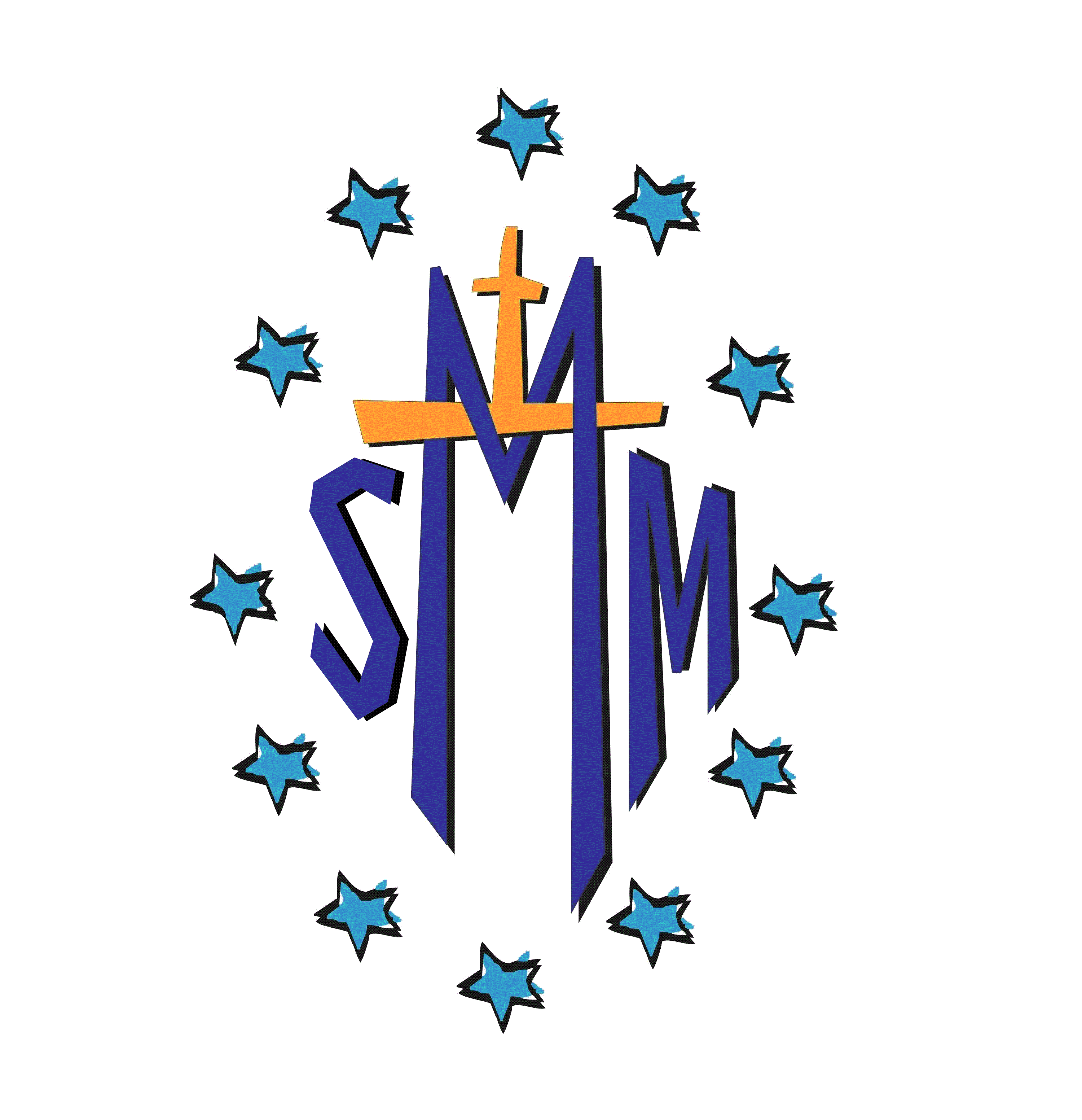 Lázeňská 61, 250 02  Stará Boleslav               Tě srdečně zve na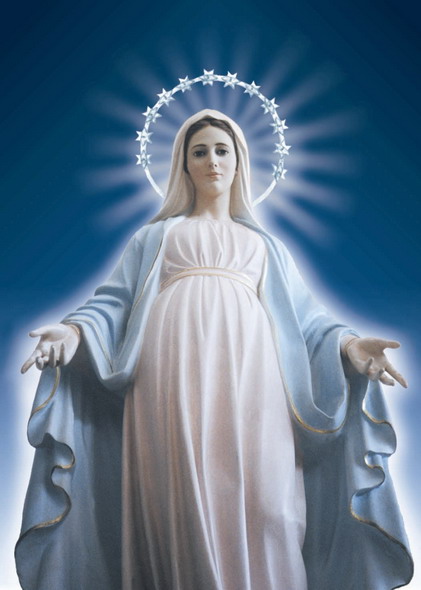 duchovní obnovu pro děti ve věku 7-12 roků Kdy:	začátek – neděle 15.7. 2018od 15.30 do 16.00 hod registraceukončení – pátek 20.7. obědemKde:  	fara Žirovnice, okr. PelhřimovPro koho: kluci i holky ve věku 7-12 rokůPřihlásit se můžeš mailem s.romana.smm@centrum.czPřípadné dotazy na tel: 775 190 707.Už se na Tebe těšíme s. Romana Dvořáková dkl a P. Janko Jakubovič CM    